Publicado en Madrid el 04/06/2024 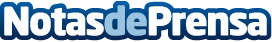 Distroller presenta los Kandireveleishon: una dulce revelación en el mundo del juegoLlegan Karamelita y Luli-pop, los pimpollos más dulces de Distroller, ya están aquíDatos de contacto:Valentina Cano de NicolásDigital Consultant - Royal Comunicación682 04 13 97Nota de prensa publicada en: https://www.notasdeprensa.es/distroller-presenta-los-kandireveleishon-una Categorias: Nacional Juegos Entretenimiento Consumo Ocio para niños http://www.notasdeprensa.es